Liceo scientifico statale MorgagniAnno scolastico 2021-2022Programma svolto di FILOSOFIA - Classe TERZA Sezione FProf.ssa  Carola Catenacci Modulo 1:  Le origini del pensiero filosofico (il problema cosmologico)La nascita della filosofia in Grecia fra VI e V secolo a.C.:  perché in Grecia (dibattito tra occidentalisti e orientalisti); cultura e società greca prima della filosofia (medioevo ellenico, oralità, mito, poemi omerici); contesto socio-economico e culturale in cui nasce l’indagine filosofica (democrazia, classi sociali e religione: struttura bipolare della polis); ragionamento induttivo e ragionamento deduttivo (punti di forza e punti di debolezza); la periodizzazione per problemi della filosofia antica.La scuola di Mileto: la ricerca del principio primo (archè); Talete; Anassimandro; Anassimene; il concetto di monismo.Pitagora e i pitagorici: la comunità pitagorica; la dottrina della trasmigrazione dell’anima; i numeri principio di tutte le cose; la distinzione limitato/illimitato (concetto di dualismo); la visione cosmologica.Eraclito: gli svegli e i dormienti, il logos, la teoria del divenire (panta rei), la dottrina dei contrari (lettura ed analisi di alcuni dei principali frammenti). La scuola eleatica: l’essere di Parmenide e la deduzione dei suoi attributi; i principi di identità e di non contraddizione; conoscenza vera e conoscenza plausibile; Zenone e la dialettica (paradosso di Achille e della tartaruga).I fisici pluralisti: la distinzione fra elementi e composti e le prime teorie gnoseologiche; Empedocle (le quattro radici, Amore e Odio e il ciclo cosmico; Anassagora (i semi e il nous); l’atomismo e il materialismo di Democrito: il sistema della natura, la teoria gnoseologica; i concetti di determinismo e meccanicismo; qualità primarie e secondarie; l’ateismo filosofico.Modulo 2: Filosofia e polis (il problema antropologico)I Sofisti e Socrate. Atene nell’età di Pericle: la democrazia, la cultura, l’attenzione al linguaggio e all’educazione del cittadino (paideia);  caratteristiche generali e sviluppo della Sofistica.Protagora e il relativismo intellettuale, etico e culturale; concetti di fenomenismo, soggetto individuale e soggetto epistemico; il criterio dell’utile e la “razionalità debole”; i pro e i contro del relativismo culturale, esempi tratti dalla contemporaneità ed esercitazione in forma di dialoghi scritti in gruppi.Le tesi dei Sofisti sulla religione e sulle leggi (modulo di Educazione civica):  l’agnosticismo di Protagora e l’analisi di Crizia; il dibattito sul fondamento naturale o convenzionale delle leggi.Socrate: la vita e la “missione” filosofica (il “demone socratico”): la filosofia come dialogo e come “cura” dell’anima; la “virtù” come scienza, il razionalismo morale / intellettualismo etico; differenze e somiglianze rispetto ai Sofisti; il metodo e le sue tecniche: l’ironia, la confutazione, la maieutica; l’oggetto della ricerca filosofica: il tì ésti (il concetto di “essenza”); la morte di Socrate. Letture: Platone, Apologia di Socrate, con particolareattenzione alle strategie argomentative. . Modulo 3 (il problema ontologico 1): Il progetto politico-filosofico di Platone La vita e il progetto politico-filosofico (i viaggi in Magna Grecia, la fondazione dell’Accademia); stile letterario e metodo: ragioni, caratteristiche ed eredità rinascimentale della forma dialogica platonica; l’analisi del linguaggio e la confutazione del relativismo dei Sofisti (Cratilo); la teoria delle idee (Menone) e l’organizzazione gerarchica delle discipline; la relazione tra idee e conoscenza (gnoseologia innatista / razionalista: teoria della reminiscenza) e la relazione tra idee e mondo (dualismo ontologico e cosmologia: il mito del Demiurgo); la psicologia: la tripartizione dell’anima e il mito dell’auriga (Fedro); la Repubblica (origine dello stato; Stato ideale: “eudaimonìa”, le tre classi sociali e i filosofi-re; la doppia definizione della “giustizia” in relazione allo Stato ideale; il percorso educativo e la funzione della filosofia: la teoria della linea ed il mito della caverna); l’amore platonico come strumento e metafora della filosofia (Simposio); l’ultimo Platone: la dialettica come analisi delle relazioni fra le idee, i generi sommi (il “parmenicidio”) ed il metodo dicotomico, con esercizi di definizione in classe (Parmenide, Teeteto, Sofista). Modulo 4 (il problema ontologico 2): Aristotele Il mutato contesto storico e le affinità e differenze rispetto al pensiero platonico; l’enciclopedia e tassonomia delle scienze (teoretiche, pratiche e poietiche, la distinzione tra necessario e possibile); i concetti essenziali della Metafisica: oggetti di studio della “filosofia prima” (in particolare le tipologie di causa, il concetto di “accidente”, le categorie, la sostanza e il sinolo, la corrispondenza fra piano ontologico e piano logico, i concetti di atto e potenza e di Primo motore immobile); la Fisica: differenze con l’approccio scientifico attuale, oggetto di studio, tipi di movimento, teoria dei “luoghi naturali”, visione del cosmo; Trattato sull’anima (teoria gnoseologica empirista: definizione di “anima”, i tre tipi di anima e le loro funzioni, intelletto passivo e intelletto attivo).In relazione a tutto il programma: particolare attenzione è stata dedicata ad introdurre la classe alla terminologia filosofica, soprattutto per quanto concerne l’ontologia, la gnoseologia e la logica; nonché all’acquisizione della capacità argomentativa mediante l’applicazione dei concetti e dei termini studiati allo sviluppo di esempi specifici.Roma, 6/6/2022	L’insegnante                                                                               Gli studentiProf.ssa Carola Catenacci                                                           Andrea Silvestri                                                                                                     Alain Wibabara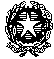 